2020年上半年江门市医疗保障事业发展统计和基金运行分析2020年上半年，我市统筹推进医疗保障制度改革，分类实施多层次保障，基金运行总体平衡，风险可控，特别是持续助力推进新冠肺炎疫情防控和经济社会发展工作，群众满意度不断提高。我市医疗保障事业发展有关数据统计以及基金运行分析情况如下：一、基本医疗保险（一）参保人员情况2020年1-6月，我市基本医疗保险参保人数为391.38万人，同比增长1.96%。其中参加职工医保人数144.35万人，同比增长6.15%；参加居民医保人数为247.03万人，同比减少0.34%。2020年1-6月基本医疗保险参保人数情况                                                                       单位：人备注：参保人数为2020年6月底职工医保和居民医保参保人数。（二）基金收支情况2020年1-6月，我市职工医保基金收入192,187万元（含职工生育保险收入），同比减少19.94%；支出206,358万元（含职工生育保险支出），同比增加3.02%；当期基金赤字14,171万元，历年累计结余373,405万元，预计可支付月数11个月（剔除一次性预缴181,204万元后，预计可支付月数5个月）。2020年1-6月我市城乡居民医保基金收入102,822万元，同比减少24.59%；支出82,244万元，同比减少4.31%；当期基金结余20,578万元，历年累计结余197,738万元，预计可支付月数14个月。2020年1-6月职工医保收支情况单位：万元备注：风险储备金每年按基本医疗保险当期统筹基金总额的5％计提，其结余不得超过当期统筹基金收入的20％2020年1-6月居民医保收支情况单位：万元备注：风险储备金每年按基本医疗保险当期统筹基金总额的5％计提，其结余不得超过当期统筹基金收入的20％（三）全市定点医疗机构住院情况2020年1-6月，全市定点医疗机构住院人次为218711人次，同比减少18.06%；住院总费用为226,036万元，同比减少5.37%；人次均住院医疗费用为10,335元，同比增长15.48%。2020年1-6月全市定点医疗机构住院人次、总费用、人次均住院医疗费用情况二、医疗救助和医保扶贫全市资助城乡困难群众参加基本医疗保险49964人，资金支出1,678.79万元。2020年1-6月累计门诊救助67956人次，资金支出608.26万元；累计住院救助9519人次，资金支出2,230.19万元；累计二次救助10,562人次，资金支出697.46万元。三、药品采购一是落实国家组织药品集中采购工作，从2019年12月30日第一批国家中选药品在我市落地实施，截止至2020年6月30日，江门市采购第一批中选药品已完成全年目标采购量的103.00%，第二批中选药品自2020年4月27日在我市落地实施，目前执行进度达37.95%。二是不断完善我市药品跨区域联合集中采购工作。目前，江门市药品跨区域联合集中采购项目上线药品目录数为1976个，全市共135家医院报名加入药品跨区域联合集中采购项目。四、医保支付改革深入推进医保支付方式改革，2020年1-6月全市开展按病种分值付费病种数达6137个，按照分级诊疗的原则，设置783个基层病种组并实施同病同价，引导基层病种在社区和乡镇医治，组织专家对2019年度477个危重病例进行了科学论证。上半年新增病种21个、治疗方式248个，修订治疗方式3个，病种总量达到6137个、治疗方式5864个、日间手术21个、周期性结算分值3个。五、跨省异地就医直接结算全市已开通异地就医直接结算定点医药机构58家，实现了100%三级医院，100%二级医院，52.73%乡镇卫生院（含民营医疗机构）开通异地就医直接结算，超额完成全年工作任务。为全国200多个城市的9057名参保人员办理了异地就医直接结算，发生费用总额12,389万元，医保报销7,039万元。全市共有20698名参保人员办理了异地就医备案，6459名参保人员在外直接结算医保费用，发生费用总额28,435万元，医保报销14,353万元。六、医疗保障基金监管持续打击、查处欺诈骗取医疗保障基金等违规行为，2020年1-6月，全市共计检查定点医药机构662家，查处违规医药机构140家，违规处理金额49.21万元，其中基金本金46.01万元、违约金3.2万元。2020年1-6月打击欺诈骗取医疗保障基金专项治理情况统计表属地职工医保职工医保职工医保居民医保居民医保居民医保属地2020年
1-6月2019年
1-6月增幅2020年
1-6月2019年
1-6月增幅市直21,102 19,2969.36%-蓬江393,151 358,1939.76%208,244 205,361 1.40%江海157,594 145,9907.95%74,604 71,655 4.12%新会319,910 306,8734.25%427,522 432,909 -1.24%台山164,238 151,4618.44%685,922 690,857 -0.71%开平150,202 141,7455.97%469,825 475,408 -1.17%鹤山155,169 154,8980.17%233,569 234,564 -0.42%恩平82,182 81,4490.90%370,628 367,933 0.73%全市1,443,5481,359,9056.15%2,470,3142,478,687-0.34%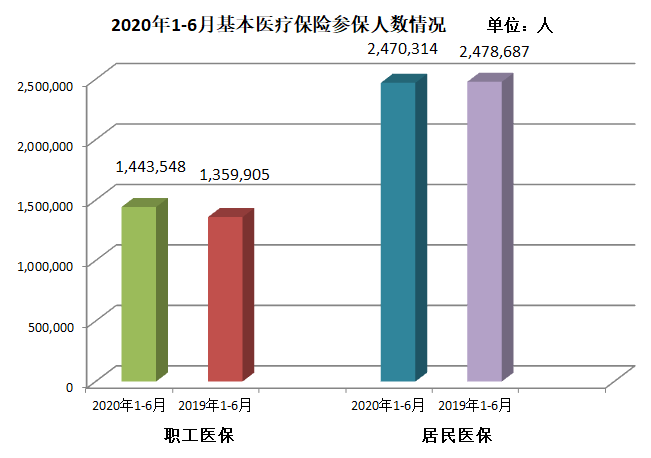 属地职工医保收入职工医保收入职工医保收入职工医保收入职工医保支出职工医保支出职工医保支出职工医保支出属地2020年
1-6月2019年
1-6月同比增长增幅2020年
1-6月2019年
1-6月同比增长增幅风险储备金3552,167-1,812-83.62%----市直6,525 6,558 -33-0.50%5,901 5,521 3806.88%蓬江49,575 65,238 -15663-24.01%58,766 55,898 28685.13%江海19,069 23,863 -4794-20.09%20,676 19,743 9334.73%新会42,121 51,800 -9679-18.69%47,845 45,519 23265.11%台山19,607 24,403 -4796-19.65%20,685 20,912 -227-1.09%开平21,811 25,642 -3831-14.94%21,540 21,134 4061.92%鹤山21,113 26,289 -5176-19.69%18,029 18,972 -943-4.97%恩平12,011 14,084 -2073-14.72%12,916 12,616 3002.38%全市192,187240,044-47857-19.94%206,358200,30660523.02%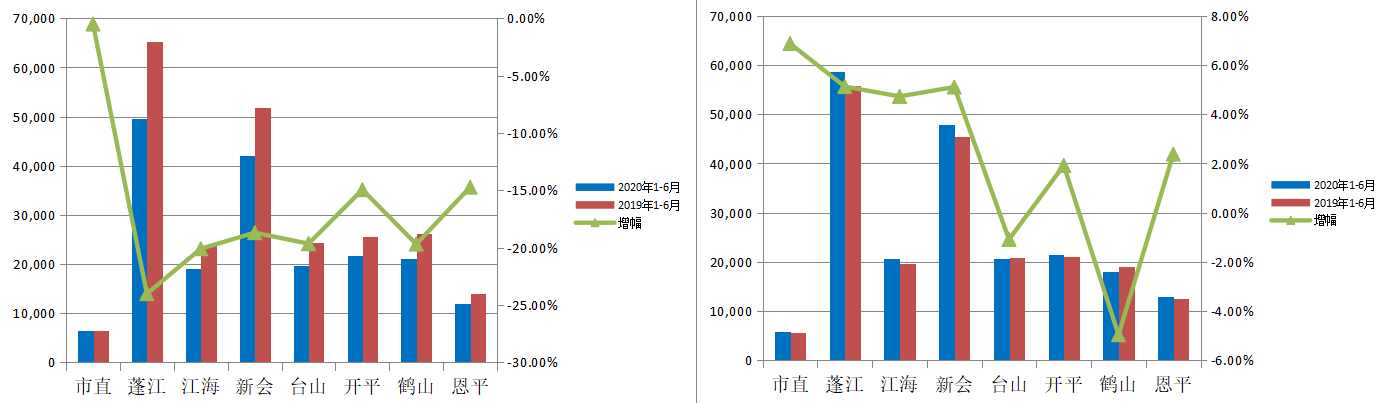 职工医保收入                                  职工医保支出职工医保收入                                  职工医保支出职工医保收入                                  职工医保支出职工医保收入                                  职工医保支出职工医保收入                                  职工医保支出职工医保收入                                  职工医保支出职工医保收入                                  职工医保支出职工医保收入                                  职工医保支出职工医保收入                                  职工医保支出属地居民医保收入居民医保收入居民医保收入居民医保收入居民医保支出居民医保支出居民医保支出居民医保支出属地2020年
1-6月2019年
1-6月同比增长增幅2020年
1-6月2019年
1-6月同比增长增幅风险储备金3229310.34%--蓬江7,7009,001-1,301-14.45%6,8036,715 881.31%江海3,4534,537-1,084-23.89%2,3902,821 -431-15.28%新会12,96824,717-11,749-47.53%18,40617,481 9255.29%台山30,21038,604-8,394-21.74%23,81125,516 -1,705-6.68%开平17,78726,721-8,934-33.44%11,26114,229 -2,968-20.86%鹤山12,63313,461-828-6.15%7,9898,276 -287-3.47%恩平18,03919,277-1238-6.42%11,58410,911 6736.17%全市102,822136,347-33525-24.59%82,24485,949-3705-4.31%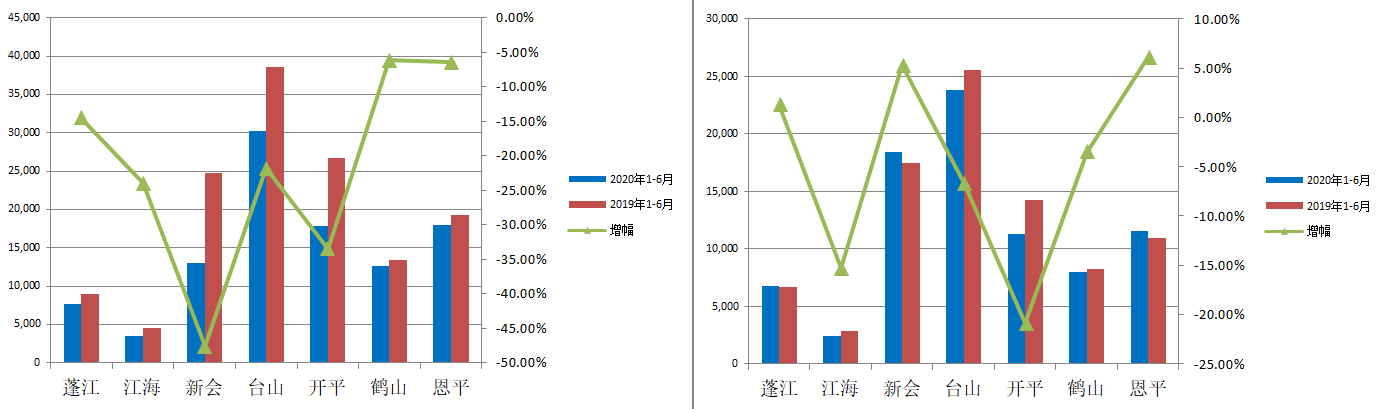  居民医保收入                                    居民医保支出 居民医保收入                                    居民医保支出 居民医保收入                                    居民医保支出 居民医保收入                                    居民医保支出 居民医保收入                                    居民医保支出 居民医保收入                                    居民医保支出 居民医保收入                                    居民医保支出 居民医保收入                                    居民医保支出 居民医保收入                                    居民医保支出医疗机构属地住院人次住院人次住院人次住院总费用（万元）住院总费用（万元）住院总费用（万元）人次均住院医疗费用（元）人次均住院医疗费用（元）人次均住院医疗费用（元）医疗机构属地2020年1-6月2019年1-6月增幅2020年1-6月2019年1-6月增幅2020年1-6月2019年1-6月增幅蓬江7325586796-15.60%111585115358-3.27%152321329114.61%江海33574815-30.28%23252884-19.38%6927599015.63%新会3727048218-22.71%3453937637-8.23%9267780618.72%台山4709157021-17.41%3230335396-8.74%6860620810.50%开平2775033495-17.15%2319124704-6.12%8357737513.31%鹤山1151216246-29.14%927310359-10.48%8055637626.33%恩平1847620322-9.08%12821125312.31%6939616612.54%全市218711266913-18.06%226,036 238,869 -5.37%10,335 8,94915.48%江门市1-6月份医疗救助情况明细表江门市1-6月份医疗救助情况明细表江门市1-6月份医疗救助情况明细表江门市1-6月份医疗救助情况明细表江门市1-6月份医疗救助情况明细表江门市1-6月份医疗救助情况明细表江门市1-6月份医疗救助情况明细表江门市1-6月份医疗救助情况明细表江门市1-6月份医疗救助情况明细表单位：人、人次、万元单位：人、人次、万元单位：人、人次、万元单位：人、人次、万元单位：人、人次、万元单位：人、人次、万元单位：人、人次、万元单位：人、人次、万元属地资助参保资助参保门诊医疗救助门诊医疗救助住院医疗救助住院医疗救助二次医疗救助二次医疗救助属地人数补助金额救助人次救助金额救助人次救助金额救助人次救助金额蓬江88229.64 388142.51 430112.27 1816.25 江海105835.55 135416.77 17651.9600.00 新会7853263.86 26384175.51 1970421.35 24.30 台山11825397.32 16768161.78 3704621.38 75.61 开平8877298.27 75548.40 791244.20 88.00 鹤山5213175.16 780168.04 977309.85 00.00 恩平14256479.00 1101395.24 1471469.18 10527663.30 全市499641678.79 67956608.26 95192,230.19 10562697.46 项目统筹区内定点医药机构数（家）检查定点医药机构数(家）其中现场检查家数违规处理结果违规处理结果违规处理结果违规处理结果项目统筹区内定点医药机构数（家）检查定点医药机构数(家）其中现场检查家数处理家数小计金额（万元）金额（万元）金额（万元）项目统筹区内定点医药机构数（家）检查定点医药机构数(家）其中现场检查家数处理家数小计小计基金
本金违约金（缴入基金专户）定点医疗机构（含村卫生室）241152759149.2146.013.2定点药店110151038349000总计134266245814049.2146.013.2